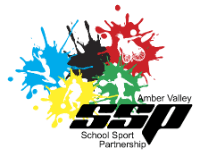 We welcome enquiries from everyone and value diversity in our workplaceJob Information PackJob Title: Holiday Camp Support Coach Closing Date: Wednesday 21st May 2021Interview Date: Week commencing 24th May 2021Location: Amber ValleyAbout: Amber Valley School Sport Partnership (AVSSP) are a local non-for-profit organisation working in the borough of Amber Valley, looking to recruit a highly motivated team member.Amber Valley SSP CIO are committed to providing a quality service to its member schools which and adopts a strong approach to the safety of working with children.We are looking for an enthusiastic and dedicated Sports Coach to join our team to help support children reach their full potential. The successful candidate will support our holiday camp provisions and extra curricular activities, working with children at KS1 (age 4-7), KS2 (age 7-11) and KS3-5 (age 11-18). They will be kind, caring and determined to improve outcomes and aspirations for all children. They will have a keen interest in sport and physical activity and a hardworking, flexible attitude. 
The role of Holiday Camp Support Coach will include:
Support and assist the high quality delivery of holiday camp provisions. 

Lead small groups/activities within a holiday camp provision.   Implement agreed range of activities with individuals/groups of children. 
Management/preparation of resources to support an enabling learning environment, both indoors and outdoors on holiday camp provisions. 
Supervise children during play activities/sessions. Key Relationships Responsible to AVSSP Managers, Trustees and Holiday Development Officer. Holiday Development Officer, AVSSP Lead coaches, Children and Parents. Responsible for maintaining the excellent relationships that have been built up by AVSSP within the local community including parents/carers, facility partners, and the general public. Participate in relevant internal and external working groups/projects, services and initiatives to provide, information, advice and expertise on programme areas. Role details:Zero Hours Contact 
Typical holiday camp hours 8.30-3.30 
(potential for some evening & weekend work)Pay: £6.56 - £8.91 p/h (dependent on age)Holiday entitlement: 28 days including bank holidays.  Closing Date: Friday 21st May 2021 Interview dates: Week commencing 24th May 2021Off the job training & qualifications:Enhanced DBS.Essential Desirable Evidence  Experience Experience of coaching, leading or facilitating sport and physical activity sessions in some capacity.Ability to work across four key stages, 1 - 4 Have experience of working in the education sector. Experience of working with a diverse range of young people. Application and interview Skills and Knowledge Ability to provide high quality deliveryAbility to conduct safe practice for young people Awareness of child protection, identifying concern and finding solutions.Understanding of a variety of sports.Application and interview Personal effectivenessA fun individual with ability to bring personality to sessions taught providing dynamic and enthusiastic delivery styleReliable and trustworthy showing professionalism at all times Keen interest in sport and physical activity.Excellent time management. Proactive and self- motivated, able to work on own initiative. Excellent written and oral communication and skills. Commitment to collaborative working. A strong mentality to find solutions.Well-presented individual.Willingness to undertake CPD & professional development.Ability to negotiate, persuade, build and maintain effective internal and external working relationships at all levels.  Application and interviewQualifications GCSE 5 A*-C/4 and above. Including Maths & English. Full Driving license and access to driving.Sports coaching qualifications.Application 